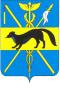 СОВЕТ НАРОДНЫХ ДЕПУТАТОВБОГУЧАРСКОГО МУНИЦИПАЛЬНОГО РАЙОНАВОРОНЕЖСКОЙ ОБЛАСТИРЕШЕНИЕот «27» 12. 2016 года №  351                                                   г. БогучарО внесении изменений в решение Советанародных депутатов Богучарскогомуниципального района от 20.03.2012 № 9 «Об образовании постоянной комиссииСовета народных депутатовБогучарского муниципальногорайона по социальным вопросам»В соответствии с Уставом Богучарского муниципального района и статьей 10 Регламента Совета народных депутатов Богучарского муниципального района, в связи с досрочным прекращением полномочий депутата Совета народных депутатов Богучарского муниципального раойна от Богучарского местного отделения Воронежского регионального отделения Всероссийской политической партии «ЕДИНАЯ РОССИЯ» Роговой Натальи Александровны, а также депутата Совета народных депутатов Богучарского муниципального района от Богучарского местного отделения партии «Справедливая Россия» Малкина Юрия Тимофеевича,  Совет народных депутатов Богучарского муниципального района  р е ш и л:1. Внести следующие изменения в решение Совета народных депутатов Богучарского муниципального района от 20.03.2012 № 9 «Об образовании постоянной комиссии Совета народных депутатов Богучарского муниципального района по социальным вопросам»:1.1. Решающую часть решения изложить в следующей редакции:«Образовать следующий персональный состав постоянной комиссии Совета народных депутатов Богучарского муниципального района по социальным вопросам:Кравцова Инна Петровна – депутат Совета народных депутатов Богучарского муниципального района от Богучарского местного отделения Воронежского регионального отделения Всероссийской политической партии «ЕДИНАЯ РОССИЯ», директор муниципального казенного образовательного учреждения «Купянская основная общеобразовательная школа», председатель комиссии.Костенко Иван Михайлович - депутат Совета народных депутатов Богучарского муниципального района от Богучарского местного отделения Воронежского регионального отделения Всероссийской политической партии «ЕДИНАЯ РОССИЯ», директор муниципального казенного общеобразовательного учреждения Муниципальный учебно – производственный комбинат № 1, заместитель председателя конкурсной комиссии;Плужников Олег Валентинович – депутат Совета народных депутатов Богучарского муниципального района от избирательного округа № 1, тренер – преподаватель муниципального казенного образовательного учреждения дополнительного образования детей «Богучарская детско – юношеская спортивная школа».Богданов Иван Владимирович - депутат Совета народных депутатов Богучарского муниципального района от Богучарского местного отделения Воронежского регионального отделения Всероссийской политической партии «ЕДИНАЯ РОССИЯ», председатель Богучарского райкома профсоюза работников народного образования и науки Российской Федерации.Глава Богучарскогомуниципального района 			                   		А.М. Василенко